IEEE P802.15Wireless Personal Area Networks#1: PHY A,B,C tablesTable 01. PHY A operating modes#2: PHY dimming4.4.3.1.7 FSK dimmingFSK achieves dimming by controlling the duty cycle of the signal. Figure 13 describes the dimming control mechanism by FSK.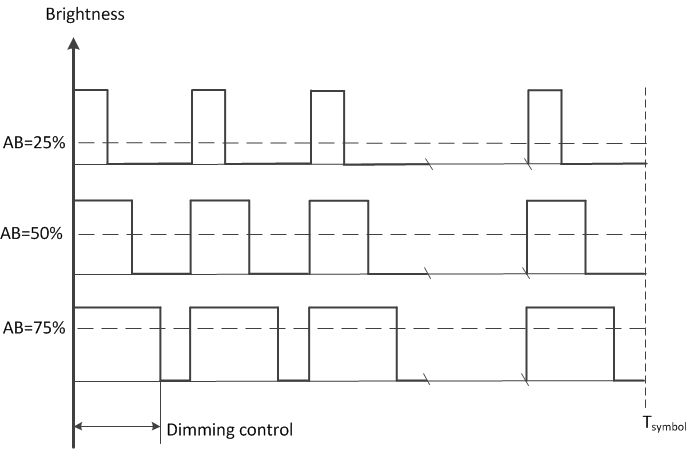 Figure 13- Schematic mechanism for FSK diming8.5.2.4.4 S2-PSK dimmingS2-PSK achieves dimming by controlling the amplitude of ones or zeros in OOK signal. Without controlling the amplitude, ones are at full brightness (totally “ON”), and zeros are at full darkness (totally “OFF”), enabling the average brightness at 50%. The configuration of ones’ amplitude allows the average brightness output at the dimmed level (<50%). Likewise, the configuration of zeros’ amplitude allows the average brightness output at the bright level (>50%). The desired dimming level is the average brightness of one and zero.The clock rate of OOK modulation is fixed at a low frequency (200Hz for indoor or 125Hz for outdoor) throughout the transmission time and dimming control. Consequently, the amplitude controlling is performed. Hence the S2-PSK dimming is called Low-Clock-Rate OOK amplitude dimming.8.5.2.5.2 CM-FSK dimmingCM-FSK implements FSK dimming by controlling the duty cycle of the FSK signal. Dimming is supported in steps of 10%.8.5.2.6.1 A-QL dimmingSince A-QL is modulated at a low optical clock rate (such as 10Hz) that is perceptible by human eyes, dimming is not supported. The change of color of the background and the color modulation of the A-QL are independent.8.5.2.6.5 HA-QL dimmingThe change in color background does not affect to the data communication. Dimming is hence supported by controlling the background color. The delay time of dimming control should be synchronized to the symbol rate of transmission.#3: PPDU frame formats8.6.6.5 S8-PSK PPDU formatThe S8-PSK PPDU frame structure consists of the preamble field, and the PSDU PHY payload. Without using the PHR field, the configuration of S8-PSK PHY frame format shall be implemented over the corresponding PHY PIB attributes:phyOccMcsID = 1: represents that S8-PSK is used Other configurable attributes include: phyOccOpticalClockRate, phyOccDim, phyOccRLLCode, phyOccFec, phyS8pskNoLightSources, phyS8pskModulationRate shall specify the parameters used for the demodulation as given in table 188- PHY PIB attributes.8.6.6.6 Hybrid Spatial PSK (HS-PSK)The HS-PSK PPDU frame structure consists of the preamble field, PHR sub-fields, and the PSDU PHY payload. The configuration of HS-PSK PHY frame format shall also be implemented over the corresponding PHY PIB attributes:phyOccMcsID = 2: represents that HS-PSK is used Other configurable attributes include: phyOccOpticalClockRate, phyOccDim, phyOccRLLCode, phyOccFec, phyHSpskNoLightSources, phyHSpskModulationRate, phyHSpskPsduLength shall specify the parameters used for the demodulation as given in table 188- PHY PIB attributes.8.6.6.6.1 HS-PSK Preamble fieldThe preamble field for HS-PSK the same as S8-PSK preamble in which two light sources (LEDs inside are spatial redundancy grouped) blink at the same frequency (e.g. 200Hz) and inverse phases.Since HS-PSK is the hybrid modulation of S2-PSK and DSM-PSK, the duration for HS-PSK preamble is equivalent to the S2-PSK preamble. 1 means that the two light sources blink at the same frequency (200Hz) and inverse phases.8.6.6.6.2 HS-PSK PHR fieldsBesides configurable PHY PIB attributes used, PHR field shall optional used to notice the change of the following PHY PIB attributes:Table – HS-PSK PHR subfields8.6.9 Asynchronous-Quick Link PPDU formatThe A-QL PPDU frame structure consists of the preamble field, PHR sub-fields, and the PSDU PHY payload. The configuration of HS-PSK PHY frame format shall also be implemented over the corresponding PHY PIB attributes:phyOccMcsID = 5: represents that A-QL is used Other configurable attributes include: phyOccOpticalClockRate, phyOccDim, phyOccRLLCode, phyOccFec, phyAqlNoCells, phyAqlNoCellReference, phyAqlByteOrientedEnable, phyAqlNoColors, and  phyAqlPsduLength shall specify the parameters used for the demodulation as given in table 188- PHY PIB attributes.9.6.9.1 Preamble fieldThe preamble field for A-QL mode is four data-block times long. Each block time is for a specific preamble matrix as follows.A and A’ are two inverse forms of the 2D-code. By comparing a pair of preambles A and A’, the receiver is able to distinguish individual-cells on the transmitter.8.6.9.2 PHR fieldsBesides configurable PHY PIB attributes used, PHR fields shall optional used to notice the change of the following PHY PIB attributes:Table – A-QL PHR subfields8.6.10 Hidden A-QL PPDU formatThe HA-QL PPDU frame structure consists of the preamble field, and the PSDU PHY payload. Without PHR field, the configuration of HA-QL PHY frame format shall also be implemented over the corresponding PHY PIB attributes:phyOccMcsID = 6: represents that HA-QL is used Other configurable attributes include: phyOccOpticalClockRate, phyOccDim, phyOccRLLCode, phyOccFec, phyHAqlNoCells, phyHAqlNoCellReference, phyHAqlByteOrientedEnable, and  phyHAqlPsduLength shall specify the parameters used for the demodulation as given in table 188- PHY PIB attributes.#4: PHY constants and attributes tableTable 188- PHY PIB attributes#5: PHY A specifications13.3.1.4 RLL CodingThe RLL coder shall be implemented to protect the signal from the rotation of camera and the error caused by the time deviation between a pair of light sources on the rolling image.The PPDU shall utilize RLL coding at code rate 1/2 as follows. After RLL coding, the output sequence shall be feed into S2-PSK Encoder.Merged DS8-PSK decoding tables 211-217: Table 211: Demapping S_Phase from states under dimmingMerged DS8-PSK decoding tables 218-224 (presence of x_state under bad-sampling): Table 211: Demapping S_Phase from states under dimming15.1.3.5 Error correction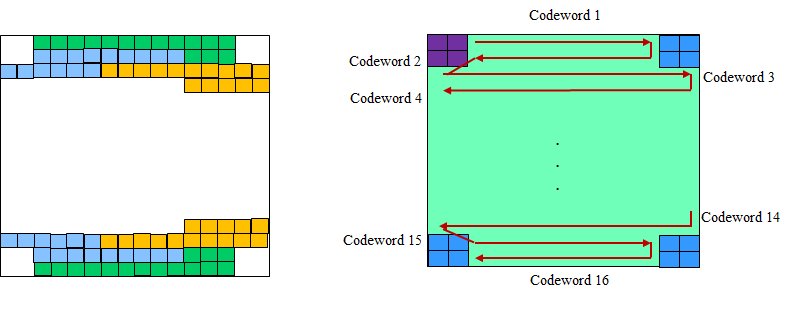 Figure 326 –Hamming (11,15) code for 16x16 cells TxA temporal error correction is applied. The block rate (i.e. the optical clock rate) is 10 Hz, much less than the frame rate of camera to ensure that every block of data is sampled more than once. The majority voting of all images those sampled on the block of data is to correct the error.Also, Hamming (11, 15) is optionally used in within the data block. The value of PHY PIB attribute, phyOccFec, shall determine whether Hamming code is used or not. In example of 16x16 cells Tx, 22 bytes information shall be coded into 16 codewords, each consists of 15 bits, to be transmitted at once. Likewise in 8x8 cells Tx, 4 blocks of data (each consists of 11 bits) shall be coded into 4 codewords (each consists of 15 bits).ProjectIEEE P802.15 Working Group for Wireless Personal Area Networks (WPANs)TitleKookmin Revision Subsections on D1Date Submitted[January 2017]SourceTrang Nguyen, Nam Tuan Le, and Yeong Min Jang (Kookmin University)Sung-Hee Lee, Eunjun Rhee, and Nam-Kyung Lee (ETRI)Re:AbstractText for D1 comments’ resolution PurposeResolution for D1 technical commentsNoticeThis document has been prepared to assist the IEEE P802.15.  It is offered as a basis for discussion and is not binding on the contributing individual(s) or organization(s). The material in this document is subject to change in form and content after further study. The contributor(s) reserve(s) the right to add, amend or withdraw material contained herein.ReleaseThe contributor acknowledges and accepts that this contribution becomes the property of IEEE and may be made publicly available by P802.15.Modulation(phyOccMcsID)RLL(phyOccRLLCode)Optical clock rate(phyOccOpticalClockRate)FEC(phyOccFec)Bit RatePHY A operating modesPHY A operating modesPHY A operating modesPHY A operating modesPHY A operating modesUFSOOKTwinkle VPPMS2-PSKDifferential code10 Hz Temporal error correction5 bpsS8-PSKGrey code10 HzTemporal error correction30 bpsHS-PSK½ code rate for S2-PSK; none for DS8-PSK10 kHzTemporal error correction;Outer FEC with GF(16) 22 kbpsPHY B operating modesPHY B operating modesPHY B operating modesPHY B operating modesPHY B operating modesRS-FSKNone30 HzXOR FEC60/90 bpsC-OOKManchester/ 4B6B2.2 kHz/ 4.4 kHzTemporal error correction(DS rate=100/ DS rate=60)60/150/580/700 bpsCM-FSKNone10 HzTemporal error correction40/50/60bpsPacket PWM/PPMNone100 kHzTemporal error correction5.5/ 8 kbpsPHY C operating modesPHY C operating modesPHY C operating modesPHY C operating modesPHY C operating modesA-QLNone10 HzHamming (11,15)/ None5.28/ 7.56 kbps(16x16 cells)HA-QLDifferential code10 HzHamming (11,15)/ None220/ 300 bps(8x8 cells)VTASCNoneInvisible data embeddedNonePreamble(see 8.6.6.5.1)PSDU(see 8.6.6.5.2)SHRPHY payloadPreamblePHY headerHCSPSDUSHRPHRPHRPHY payloadDurationtwo S2-PSK bit timesS2-PSK state1 1 1 1DS8-PSK dataNonePHY header subfieldsBit-widthExplanation on usageDSM-PSK mode16The number of phases (i.e. value of M) used on DSM-PSK.PSDU length16Length available at phyHSpskPsduLength configurationHSC16Header check sequencePreamblePHY headerHCSPSDUSHRPHRPHRPHY payloadDurationone block timeone block timeone block timeone block timePreambleAA’AA’PHY header subfieldsBit-widthExplanation on usageA-QL mode16The number of colors shall be used for PSDUs.PSDU length16Length available at phyAqlPsduLength configurationHSC16Header check sequencePreamblePSDUSHRPHY payloadAttributeIdent.TypeRangeDescriptionphyOccMcsID-Int.0-TBDThis attribute identifies the OCC modulation.0: S2-PSK1: S8-PSK2: HS-PSK3: C-OOK4: CM-FSK5: A-QL6: Hidden A-QL (HA-QL)7-TBD: ReservedphyOccOpticalClockRate-Int.0-15The optical clock rate (or symbol rate) applied for S2-PSK, S8-PSK, CM-FSK, and screen modulations (A-QL, and HA-QL); C-OOK; and DSM-PSK modulations respectively.0-3:  5 Hz/10 Hz/15 Hz/20 Hz4-5:  2.2 kHz/ 4.4 kHz6-7:  10 kHz/ 50 kHz8-15: ReservedphyOccDim -Int.0-1000Refer to phyDim (0x02 Identifier), IEEE 802.15.7-2011 std. OCC dimming is configured in steps of TBD %.phyOccRLLCode-Int.0-7This specifies the RLL coding corresponding to the specific OCC modulation (phyOccMcsID):In case of S2-PSK modulation, the RLL coding is    0: None    1: Differential code ½ rate    Other values: ReservedIn case of S8-PSK modulation, the RLL coding is    0: None    1: 3 bits Grey code    Other values: ReservedIn case of HS-PSK, the RLL coding is    0: None     1: 1/2 code rate for S2-PSK and none for DS8-PSK    Other values: ReservedIn case of C-OOK modulation, the RLL coding is    0: Manchester    1: 4B6B coding    Other values: ReservedIn case of CM-FSK modulation, the RLL coding is    0: None    Other values: ReservedIn case of A-QL modulation, the RLL coding is    0: None    Other values: ReservedIn case of HA-QL modulation, the RLL coding is    0: None     1: Differential ½ code     Other values: ReservedphyOccFec-Int.0-7This attribute specifies FEC corresponding to the specific OCC modulation (phyOccMcsID):In case of S2-PSK modulation,    0: None (temporal error correction is optionally used)    Other values: ReservedIn case of S8-PSK modulation,    0: None (temporal error correction is optionally used)    Other values: ReservedIn case of HS-PSK modulation,    0: None for both S2-PSK and DS8-PSK    1: None for S2-PSK and RS (15, 11) for DS8-PSK    Other values: ReservedIn case of C-OOK modulation,    0: Temporal repeating code DS rate=100    1: Temporal repeating code DS rate=60    Other values: ReservedIn case of CM-FSK modulation,    0: None    Other values: ReservedIn case of A-QL modulation,    0: None    1: Hamming (11,15)    Other values: ReservedIn case of HA-QL modulation,    0: None    1: Hamming (11,15)    Other values: ReservedBelow PHY attributes shall be present if phyOccMcsID = 0 (i.e. S2-PSK modulation).Below PHY attributes shall be present if phyOccMcsID = 0 (i.e. S2-PSK modulation).Below PHY attributes shall be present if phyOccMcsID = 0 (i.e. S2-PSK modulation).Below PHY attributes shall be present if phyOccMcsID = 0 (i.e. S2-PSK modulation).Below PHY attributes shall be present if phyOccMcsID = 0 (i.e. S2-PSK modulation).phyS2pskNoLightSources-Int.0-3The number of light sources used to modulate S2-PSK signal.0:    two light sources1-3: ReservedphyS2pskModulationRate-Int.0-7This attribute specifies the modulation frequency used for S2-PSK.0: 200 Hz1: 125 Hz2-7: ReservedBelow PHY attributes shall be present if phyOccMcsID = 1 (i.e. S8-PSK modulation).Below PHY attributes shall be present if phyOccMcsID = 1 (i.e. S8-PSK modulation).Below PHY attributes shall be present if phyOccMcsID = 1 (i.e. S8-PSK modulation).Below PHY attributes shall be present if phyOccMcsID = 1 (i.e. S8-PSK modulation).Below PHY attributes shall be present if phyOccMcsID = 1 (i.e. S8-PSK modulation).phyS8pskNoLightSources-Int.0-3The number of light sources used to modulate S8-PSK signal.0:   two light sources, each consists of 4 LEDs.1:   four light sources, each consists of 4 LEDs (4x4 Digital Signage Tx).2-3: ReservedphyS8pskModulationRate-Int.0-7This attribute specifies the modulation frequency used for S8-PSK.0: 800 Hz1-7: ReservedBelow PHY attributes shall be present if phyOccMcsID = 2 (i.e. HS-PSK modulation).Below PHY attributes shall be present if phyOccMcsID = 2 (i.e. HS-PSK modulation).Below PHY attributes shall be present if phyOccMcsID = 2 (i.e. HS-PSK modulation).Below PHY attributes shall be present if phyOccMcsID = 2 (i.e. HS-PSK modulation).Below PHY attributes shall be present if phyOccMcsID = 2 (i.e. HS-PSK modulation).phyHSpskNoLightSources-Int.0-7The number of light sources used to modulate HS-PSK signal.0:    two light sources, each consists of 8 LEDs.1:    two light sources, each consists of 10 LEDs.1-7: ReservedphyHSpskHighStreamMode-Int.0-7The modulation of high data stream.0:   DS8-PSK mode1:   DS10-PSK mode2-7: ReservedphyHSpskModulationRate-Int.0-7This attribute specifies the modulation frequency used for S2-PSK and DSM-PSK of HS-PSK.0: 200Hz for S2-PSK and 80 kHz for DS8-PSK1: 200Hz for S2-PSK and 400 kHz for DS8-PSK2-7: ReservedphyHSpskPsduLength-Int.TBDThis is to specify the length of the high-speed link of HS-PSK.TBDBelow PHY attributes shall be present if phyOccMcsID = 3 (i.e. C-OOK modulation).Below PHY attributes shall be present if phyOccMcsID = 3 (i.e. C-OOK modulation).Below PHY attributes shall be present if phyOccMcsID = 3 (i.e. C-OOK modulation).Below PHY attributes shall be present if phyOccMcsID = 3 (i.e. C-OOK modulation).Below PHY attributes shall be present if phyOccMcsID = 3 (i.e. C-OOK modulation).phyCookDSrate-Int.0-7This attribute specifies the Data Sub-frame rate (DS rate) of C-OOK.0: 60 DS/sec1: 100 DS/sec2-7: ReservedphyCookSFsymbol-Int.0-7This attribute specifies the SF symbol of PSDU of C-OOK.0: 6B symbol1: 10B symbol2-3: ReservedphyCookAb-Int.0-3This attribute specifies the amount of Asynchronous bit (Ab) per data sub-frame of C-OOK.0: 1 bit1: 2 bit2-3: ReservedBelow PHY attributes shall be present if phyOccMcsID = 4 (i.e. CM-FSK modulation).Below PHY attributes shall be present if phyOccMcsID = 4 (i.e. CM-FSK modulation).Below PHY attributes shall be present if phyOccMcsID = 4 (i.e. CM-FSK modulation).Below PHY attributes shall be present if phyOccMcsID = 4 (i.e. CM-FSK modulation).Below PHY attributes shall be present if phyOccMcsID = 4 (i.e. CM-FSK modulation).phyCmfskAb-Int.0-1This attribute specifies the number of asynchronous bits (Ab) used to insert to the pack of data bits in prior to mapping a frequency in CM-FSK.0: 1 Ab is used to support the asynchronous communication1: 2 Ab(s) is used to support the detection of missing symbols during reception.phyCmfskNoFrequency-Int.0-3This attribute specifies the number of frequencies used to modulate data in CM-FSK.0: 32-FSK1: 64-FSK2-3: ReservedphyCmfskFrequencySeparation-Int.0-7This attribute specifies the frequency separation in CM-FSK.0: 50 Hz1: 100 Hz2-7: ReservedphyCmfskNoPhase-Int.0-3This attribute specifies the number of phases used to modulate data in CM-FSK.0: None1: 2-PSK2-3: ReservedphyCmfskPreamble1-Int.0-3This attribute specifies the frequency value of the first preamble (fSF) in CM-FSK.0: 200Hz1-3: ReservedphyCmfskSplitterEnable-BooleanT/FThis attribute enables whether the splitter usage in between frequency symbols in CM-FSK.FALSE: Disable (Default)TRUE: EnableBelow PHY attributes shall be present if phyOccMcsID = 5 (i.e. A-QL modulation).Below PHY attributes shall be present if phyOccMcsID = 5 (i.e. A-QL modulation).Below PHY attributes shall be present if phyOccMcsID = 5 (i.e. A-QL modulation).Below PHY attributes shall be present if phyOccMcsID = 5 (i.e. A-QL modulation).Below PHY attributes shall be present if phyOccMcsID = 5 (i.e. A-QL modulation).phyAqlNoCells-Int.0-7The number of individual cells on Tx in A-QL mode.0: 16x16 cells1-7: ReservedphyAqlNoCellReference-Int.0-3The number of cells per each of four reference corners in A-QL mode.0: 1 cell reference1: 2x2 cell reference2-3: ReservedphyAqlByteOrientedEnable-BooleanT/FThe enabler of byte-oriented mode in A-QL mode.FALSE: Disable (bit-oriented)TRUE: Enable (byte-oriented)phyAqlNoColors-Int.0-3The number of colors used in A-QL mode.0: Grey marking (no color)1: 2 colors2: 4 colors3: 8 colorsphyAqlPsduLength-Int.TBDThis is to specify the length of PSDUTBDBelow PHY attributes shall be present if phyOccMcsID = 6 (i.e. HA-QL modulation).Below PHY attributes shall be present if phyOccMcsID = 6 (i.e. HA-QL modulation).Below PHY attributes shall be present if phyOccMcsID = 6 (i.e. HA-QL modulation).Below PHY attributes shall be present if phyOccMcsID = 6 (i.e. HA-QL modulation).Below PHY attributes shall be present if phyOccMcsID = 6 (i.e. HA-QL modulation).phyHAqlNoCells-Int.0-7The number of individual cells on Tx in HA-QL mode.0: 8x8 cells1: 16x16 cells2-7: ReservedphyHAqlNoCellReference-Int.0-3The number of cells per each of four reference corners in HA-QL mode.0: 1 cell reference1-3: ReservedphyHAqlByteOrientedEnable-BooleanT/FThe enabler of byte-oriented mode in HA-QL mode.FALSE: Disable (bit-oriented)TRUE: Enable (byte-oriented)Durationone bit timeone bit timeData bit01RLL coding0 00 18-states Input8-states Input8-states Input8-states Input8-states Input8-states Input8-states InputS_Phase OutputDimming 1/8Dimming 2/8Dimming 3/8Dimming 4/8Dimming 5/8Dimming 6/8Dimming 7/8S_Phase Output1000 00001000 00011000 00111000 01111000 11111001 11111011 111110100 00001100 00001100 00011100 00111100 01111100 11111101 111120010 00000110 00001110 00001110 00011110 00111110 01111110 111130001 00000011 00000111 00001111 00001111 00011111 00111111 011140000 1000 0001 10000011 10000111 10001111 10001111 10011111 101150000 0100 0000 11000001 11000011 11000111 11001111 11001111 110160000 00100000 01100000 11100001 11100011 11100111 11101111 111070000 00010000 00110000 01110000 11110001 11110011 11110111 111188-states Input8-states Input8-states Input8-states Input8-states Input8-states Input8-states InputS_Phase OutputDimming 1/8Dimming 2/8Dimming 3/8Dimming 4/8Dimming 5/8Dimming 6/8Dimming 7/8S_Phase Outputxx00 00001x00 000x1x00 00x11x00 0x111x00 x1111x0x 11111xx1 111110xx0 0000x1x0 000011x0 000x11x0 00x111x0 0x1111x0 x11111xx 1111200xx 00000x1x 0000x11x 0000111x 000x111x 00x1111x 0x11111x x1113000x x00000x1 x0000x11 x000x111 x0001111 x00x1111 x0x11111 xx1140000 xx00 000x 1x0000x1 1x000x11 1x00x111 1x001111 1x0x1111 1xx150000 0xx0 0000 x1x0000x 11x000x1 11x00x11 11x0x111 11x01111 11xx60000 00xx0000 0x1x0000 x11x000x 111x00x1 111x0x11 111xx111 111x7x000 000xx000 00x1x000 0x11x000 x111x00x 1111x0x1 1111xx11 11118